许昌市区33条街路巷拟命名方案许昌市区33条拟命名街路巷位置图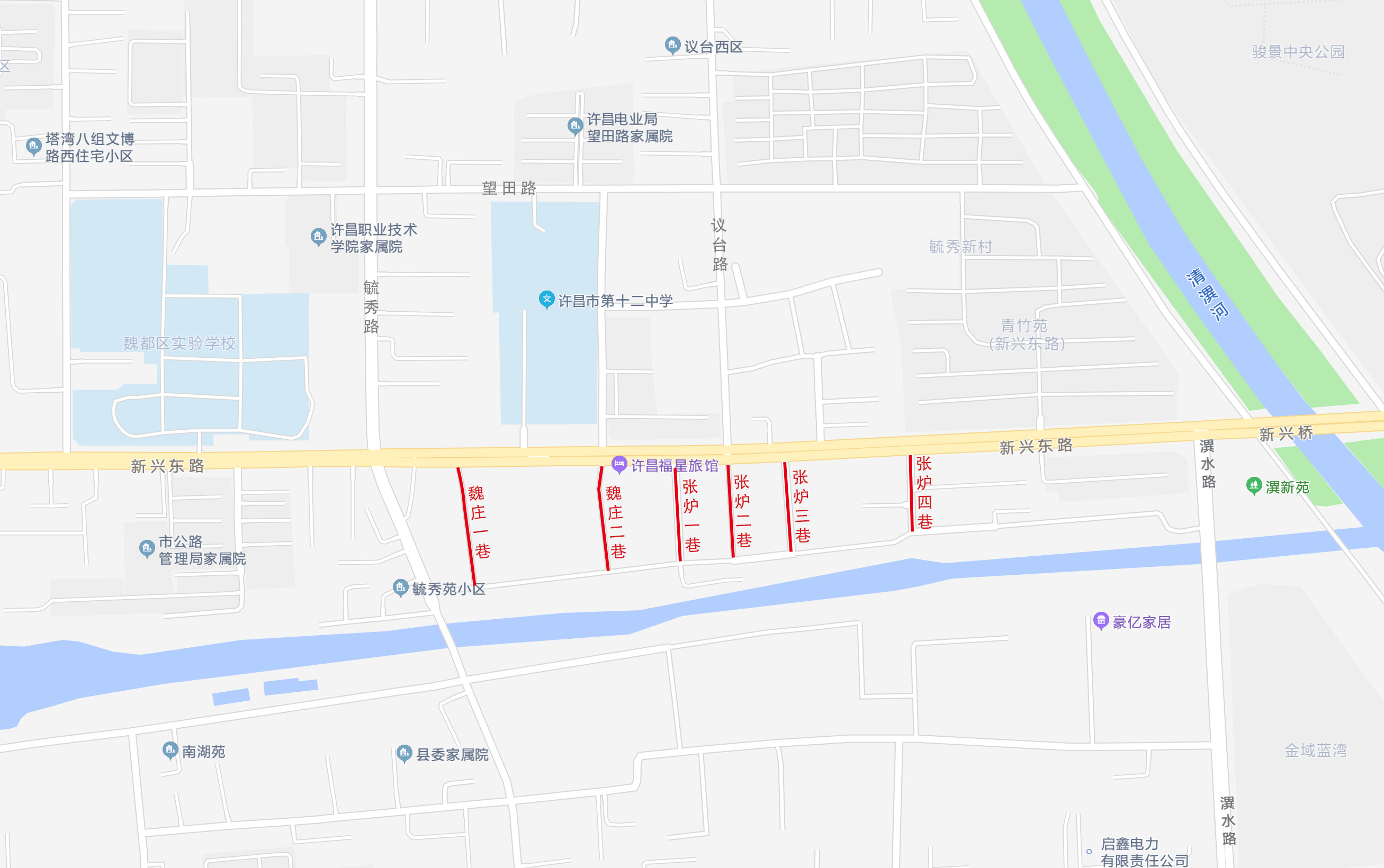 1-6号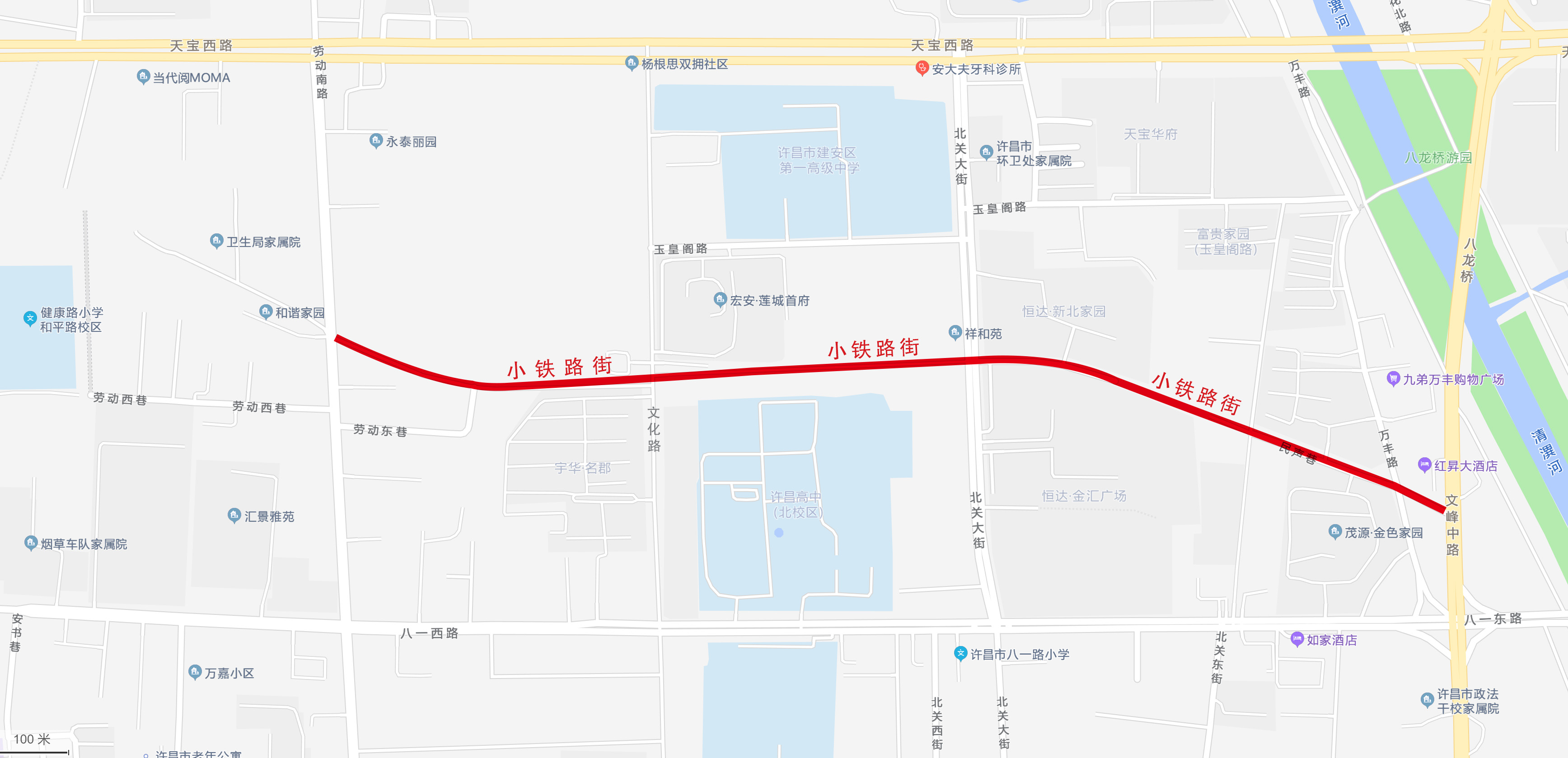 7号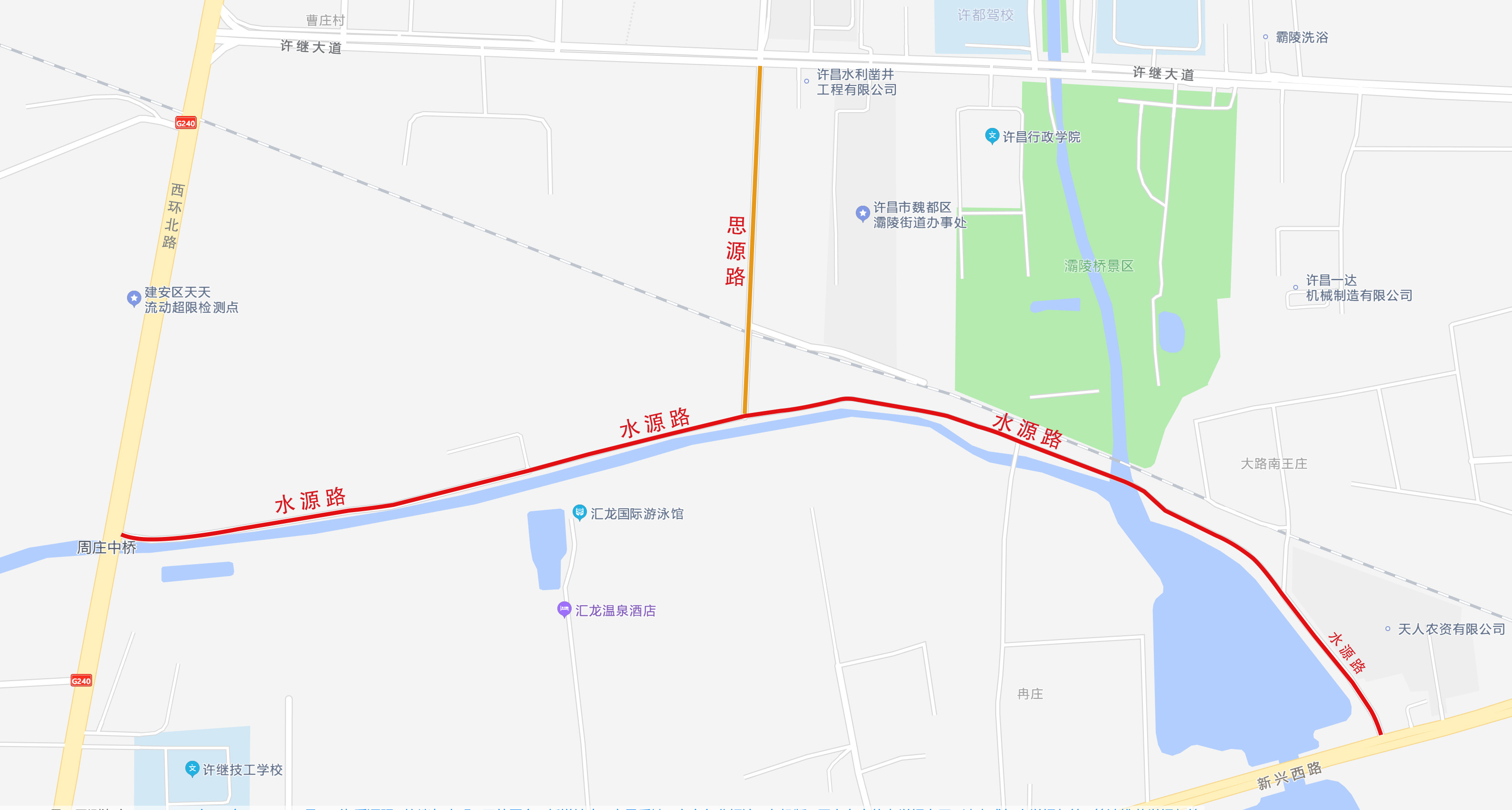 8-9号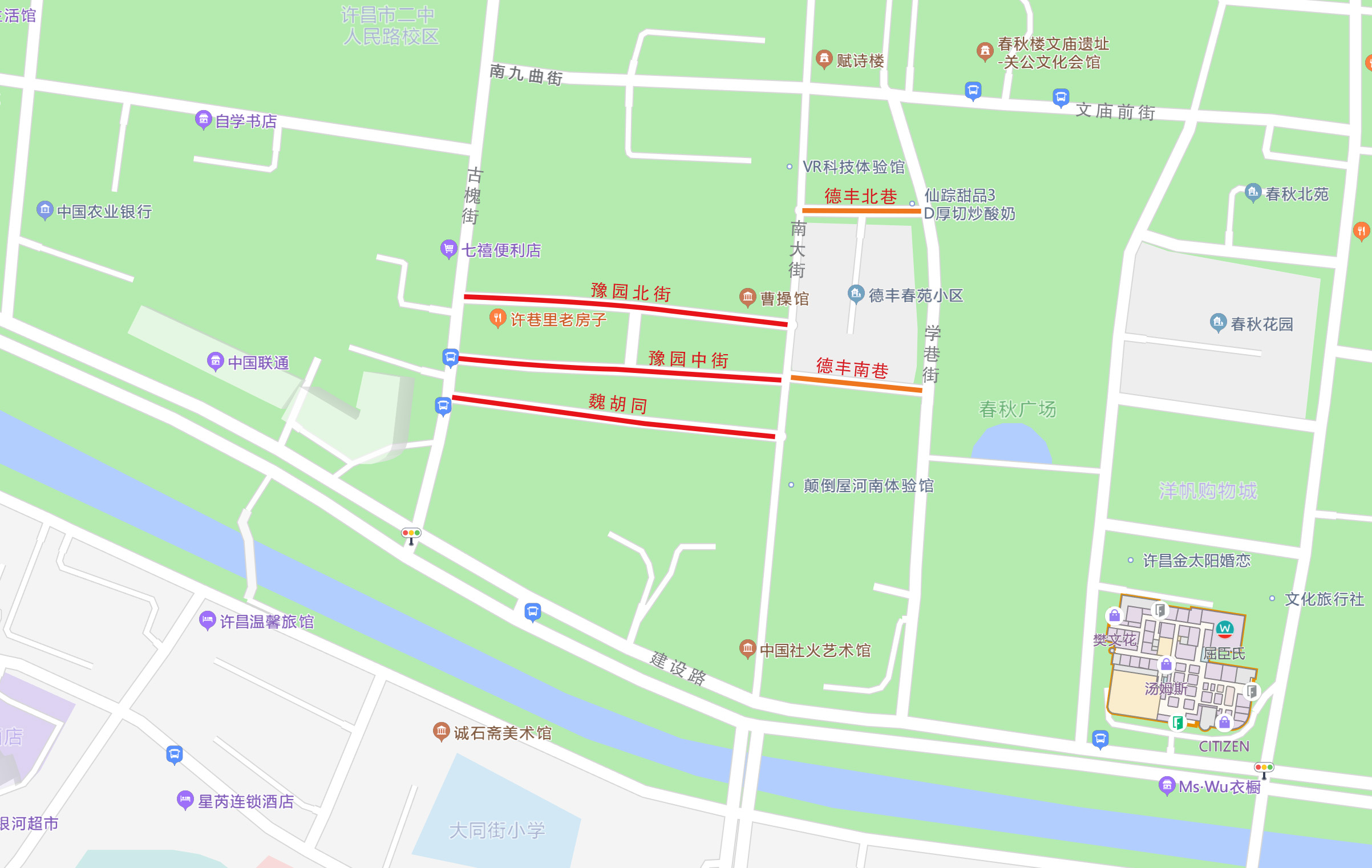 10-14号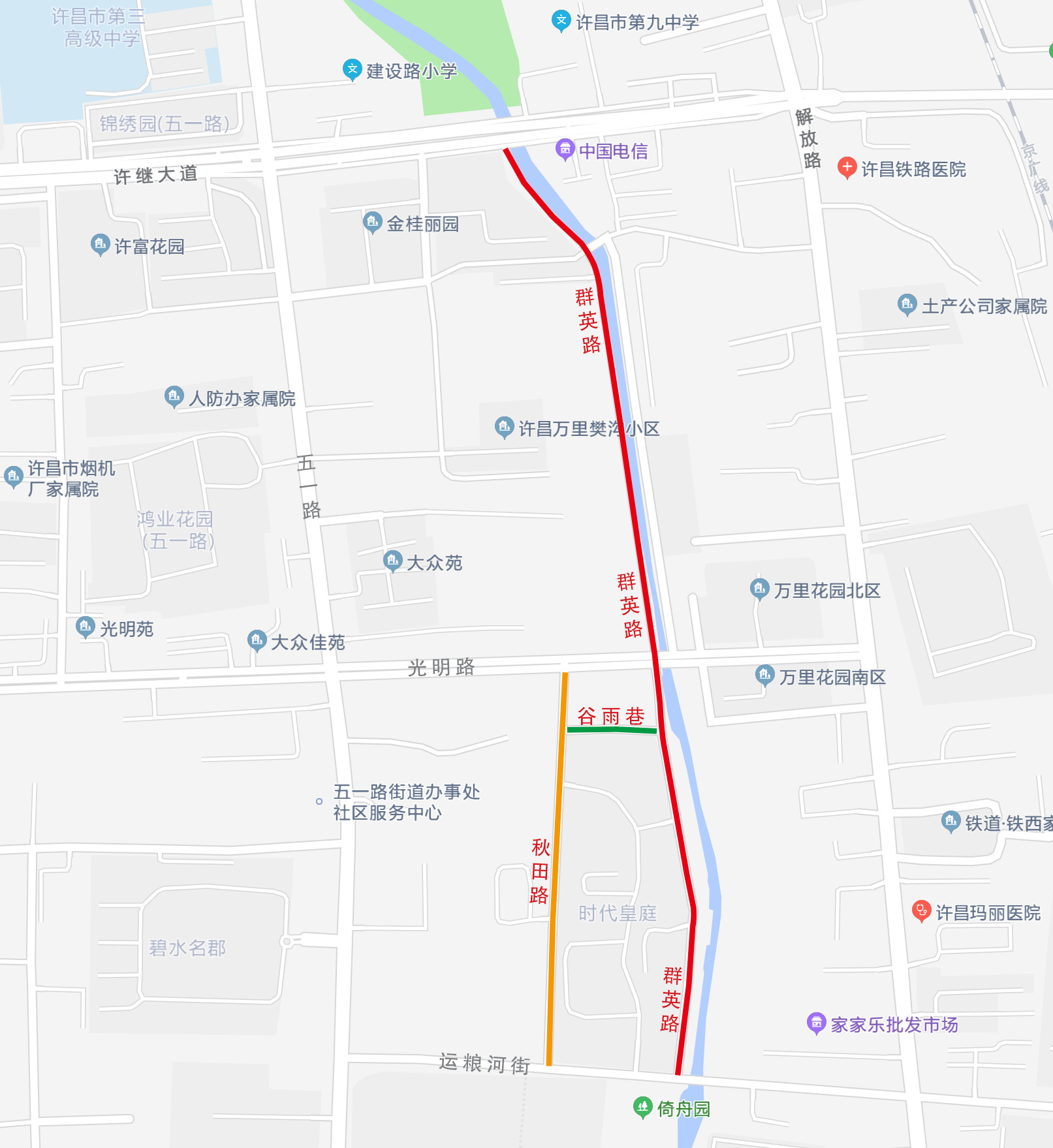 15-17号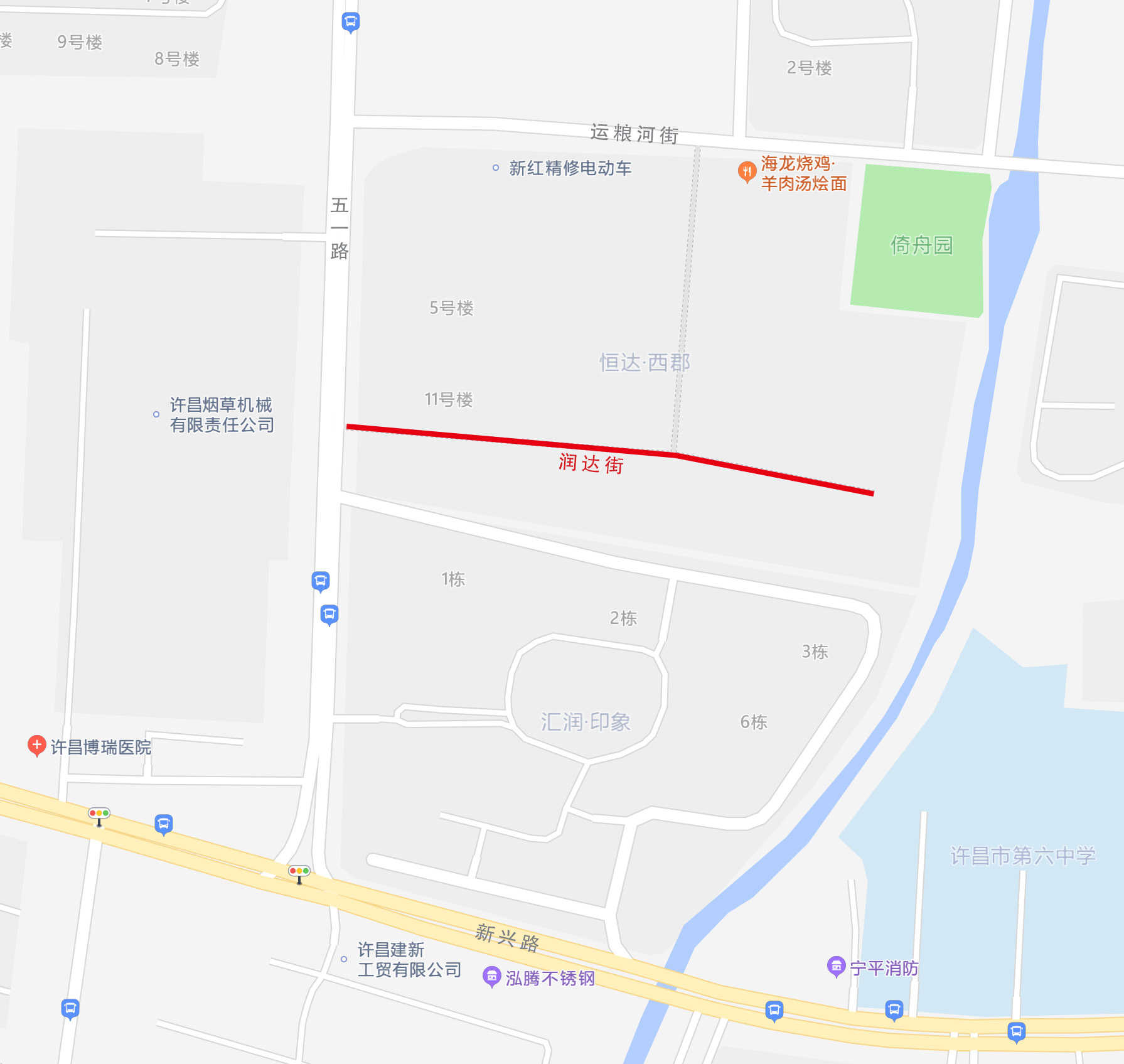 18号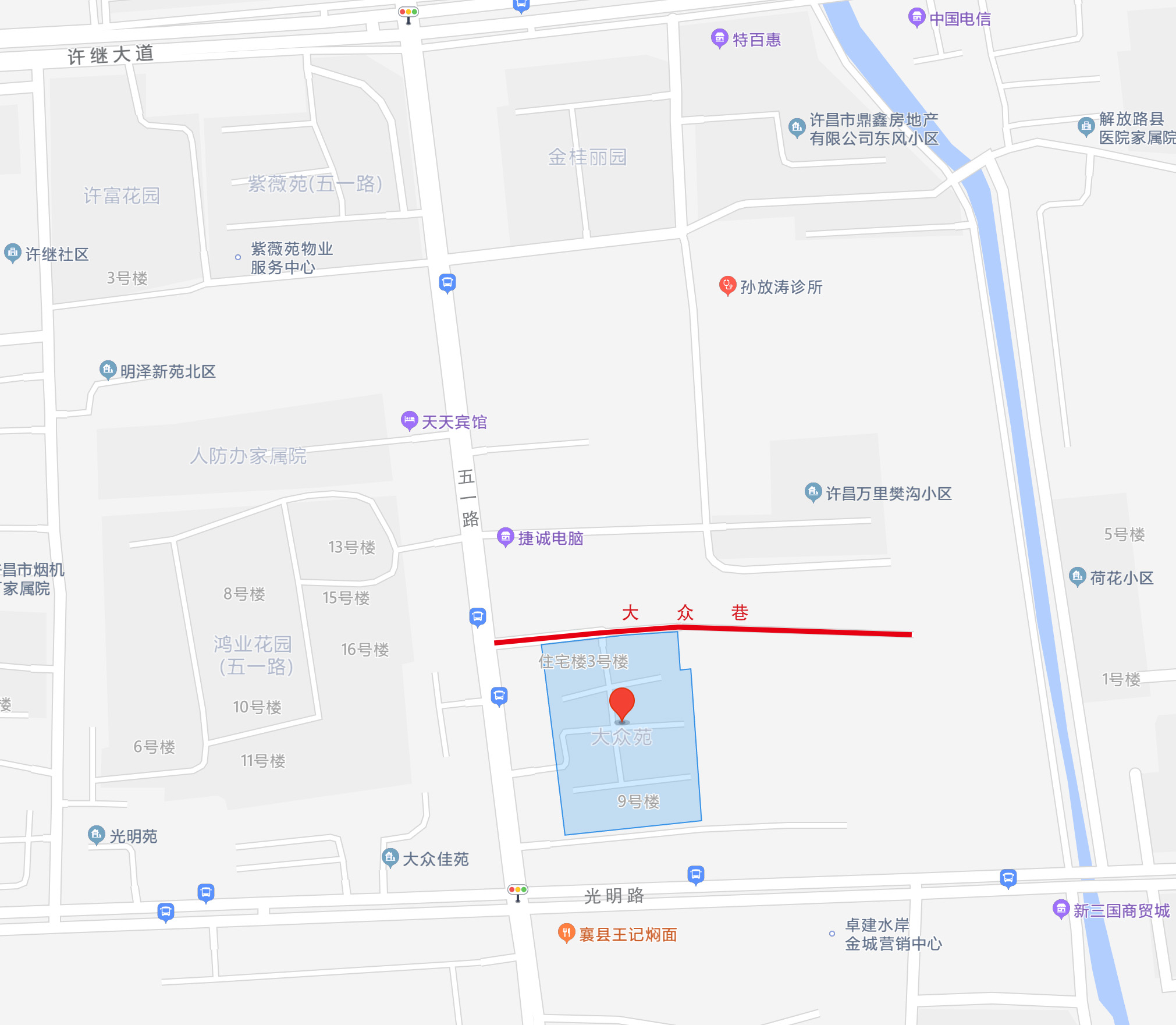 19号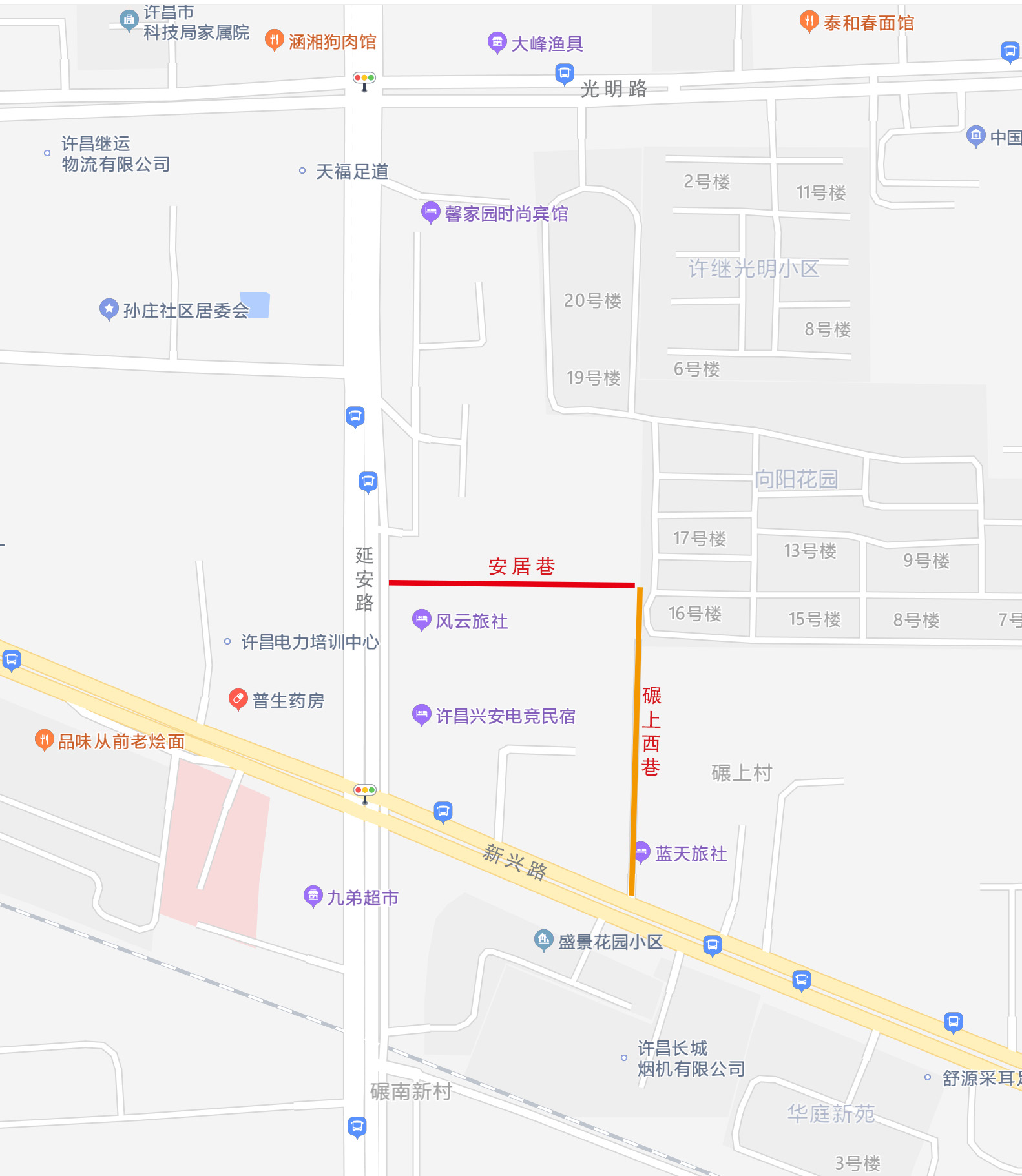 20-21号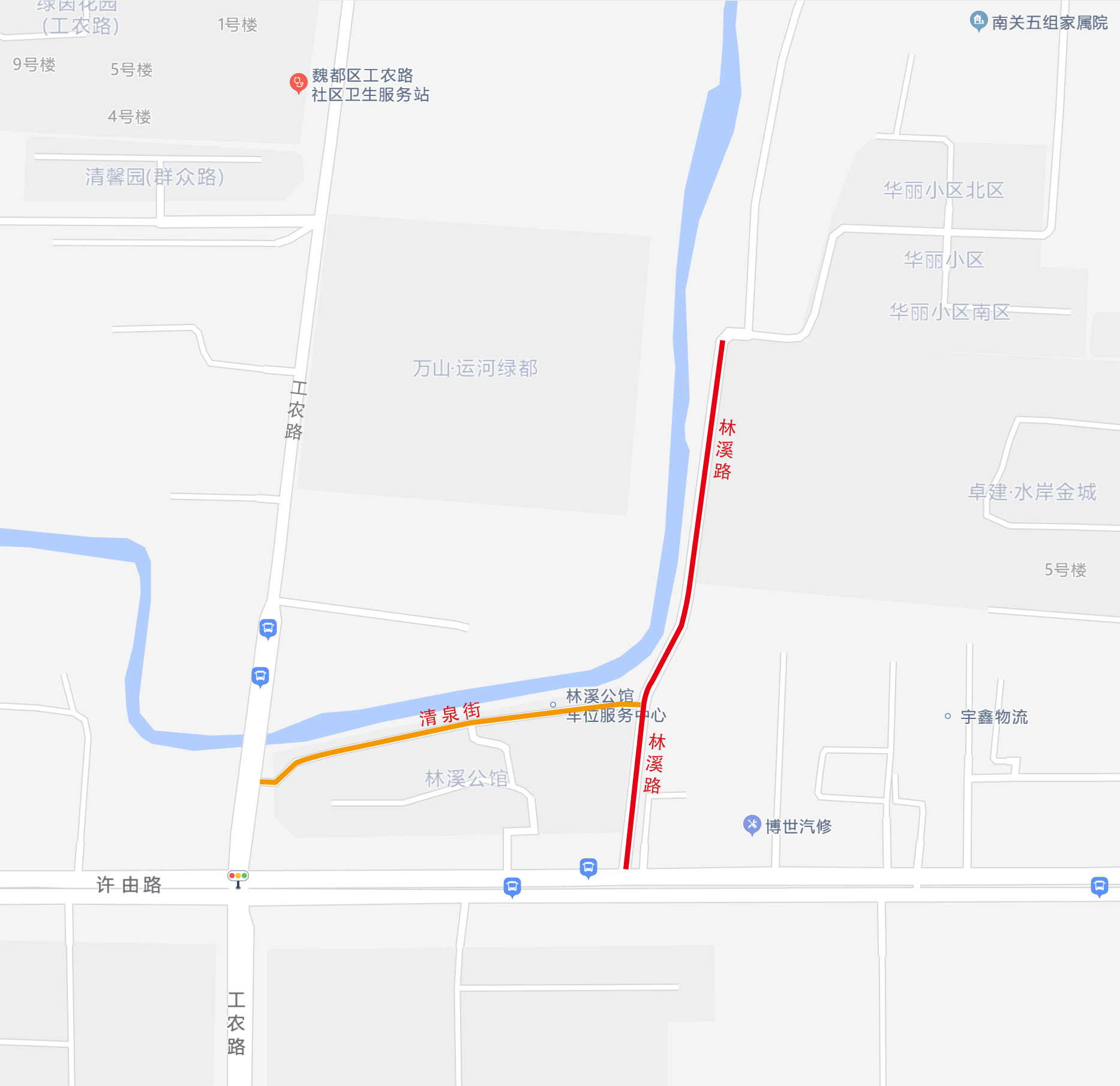 22-23号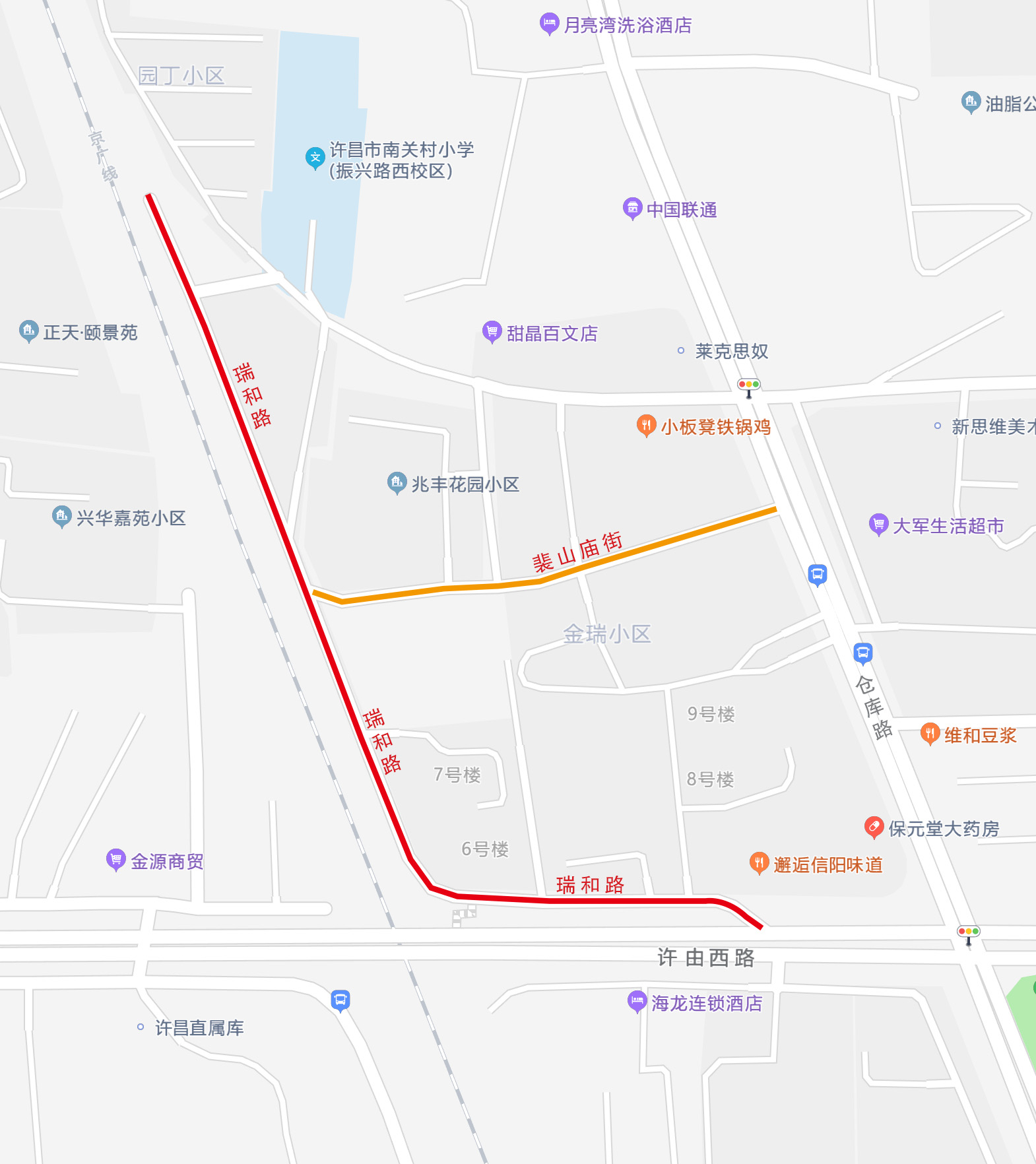 24-25号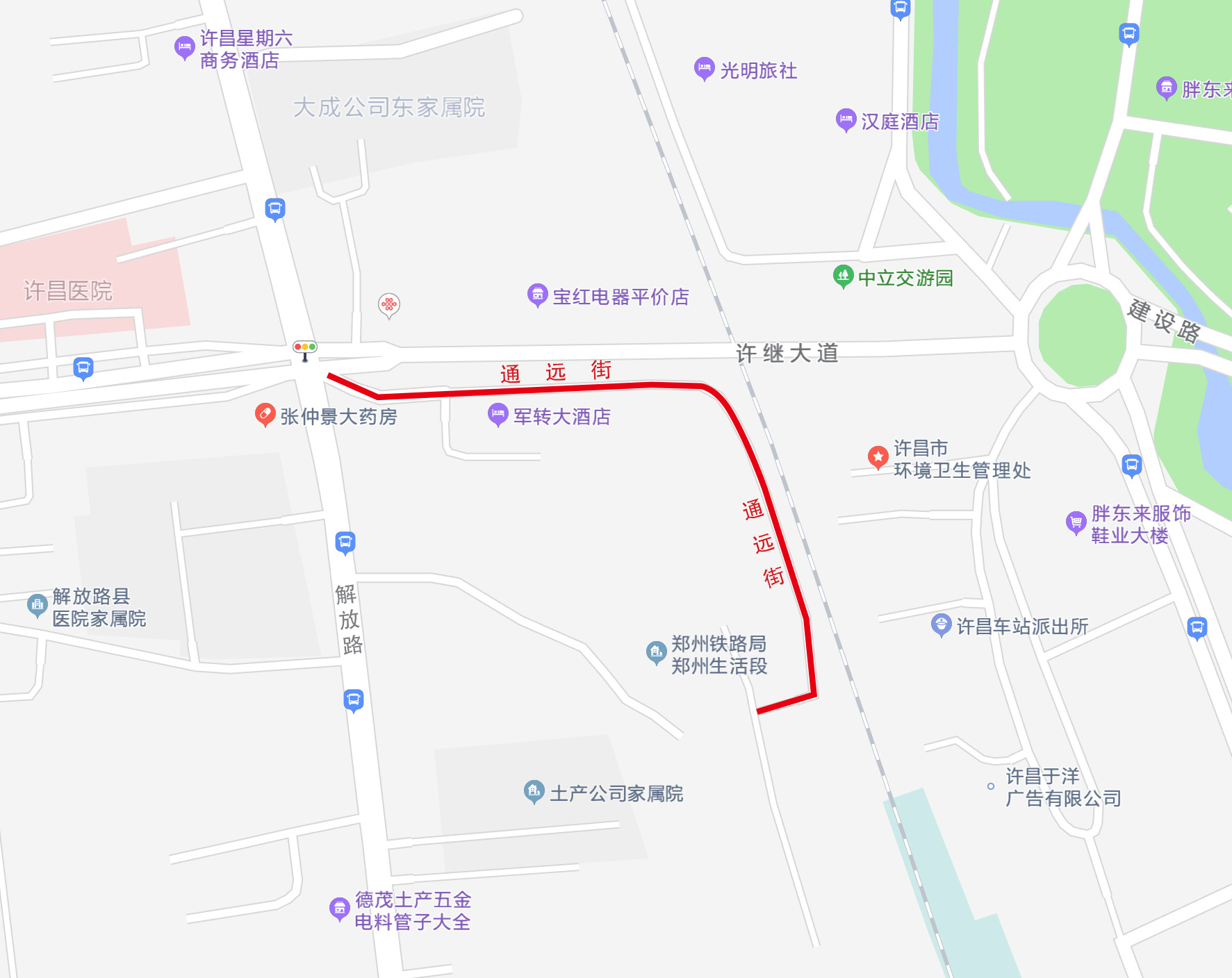 26号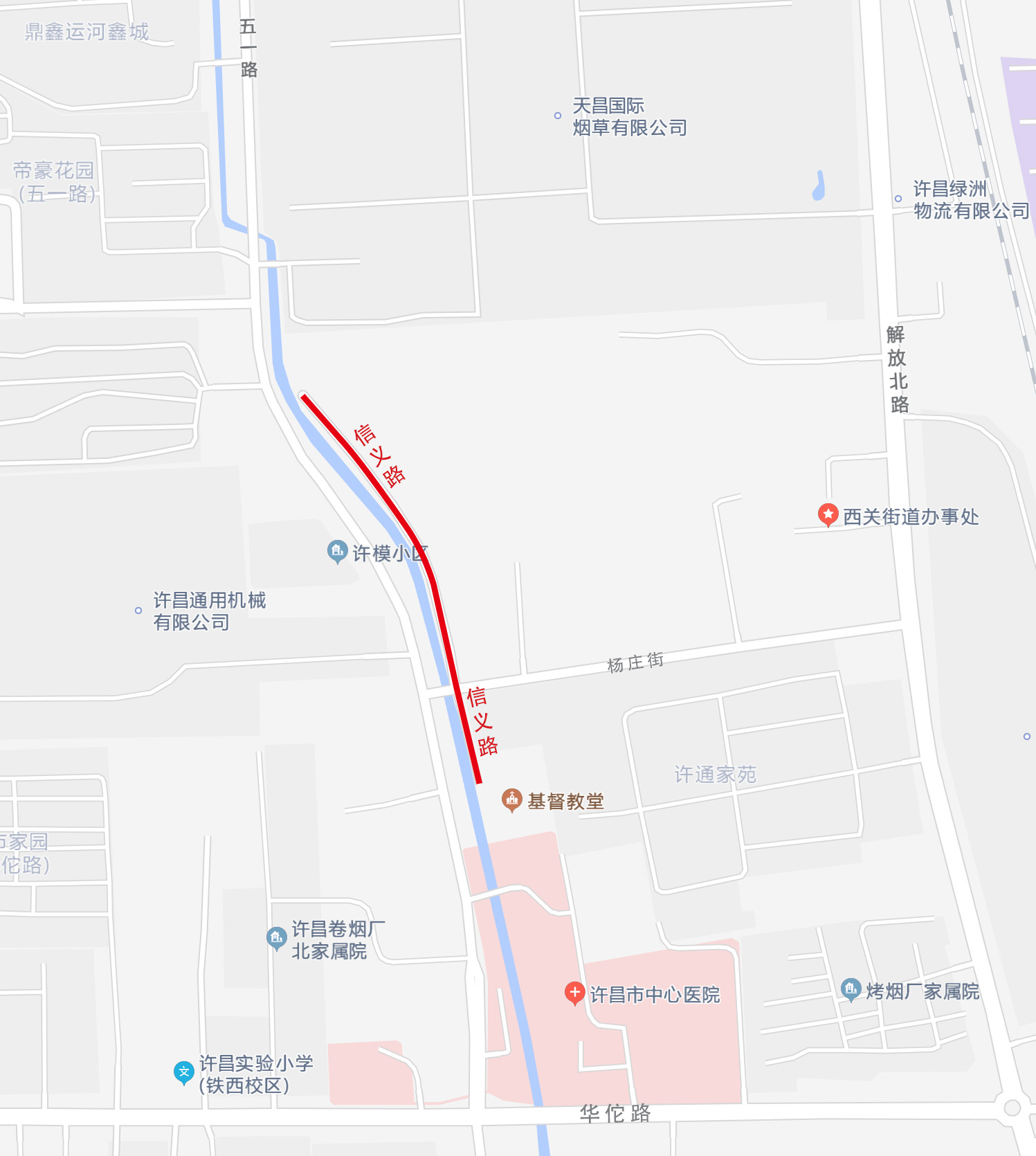 27号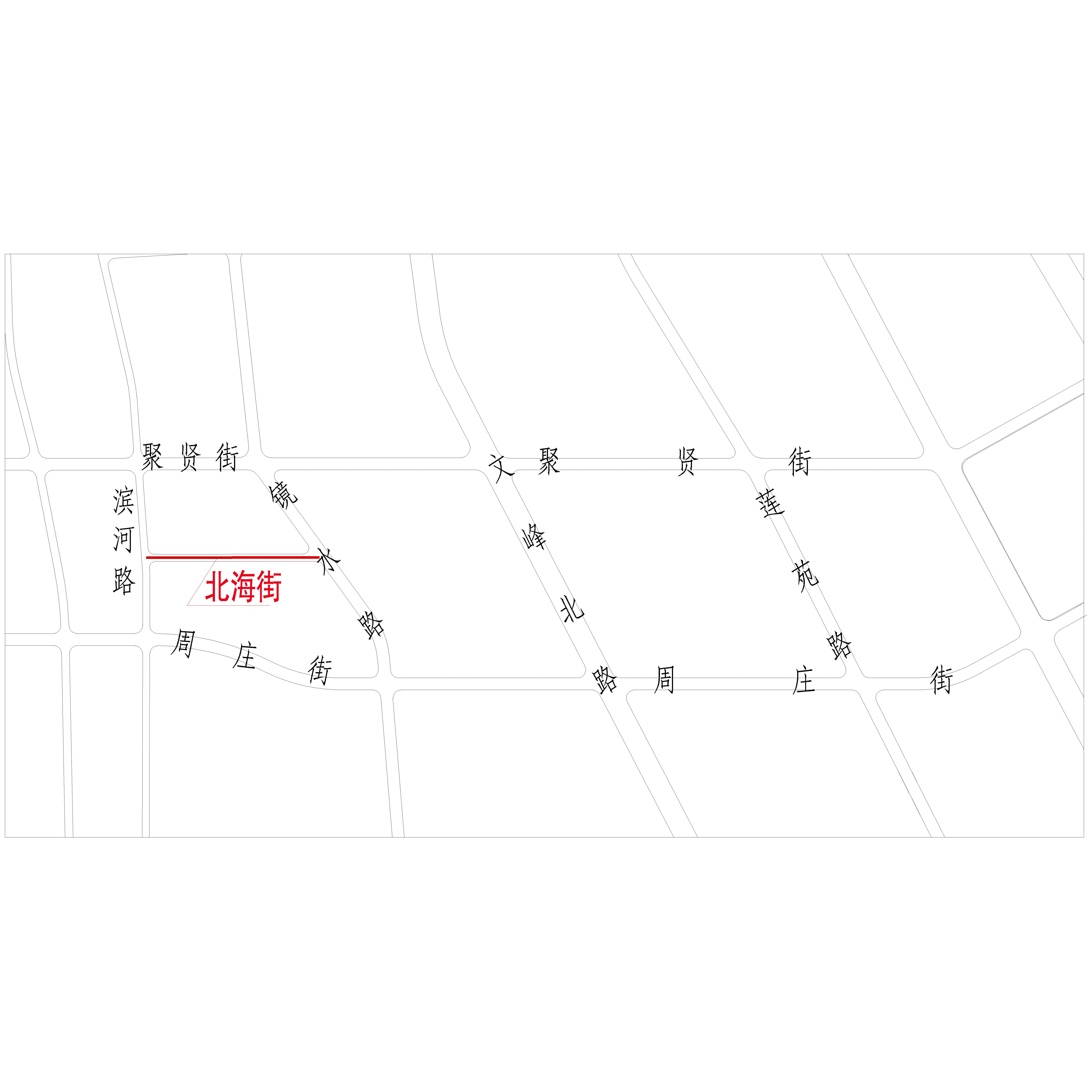 28号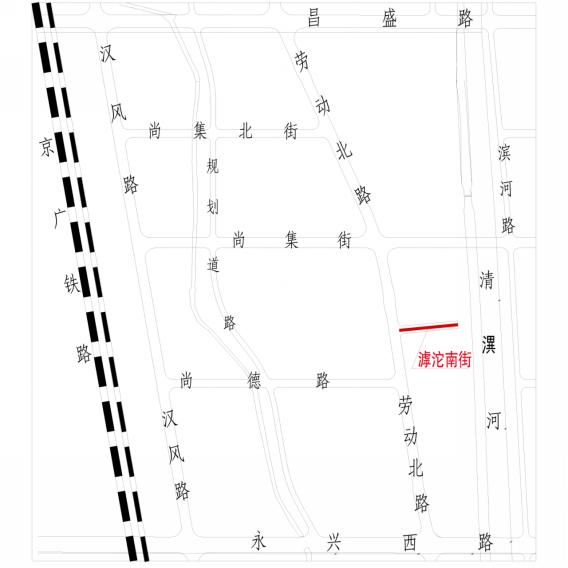 29号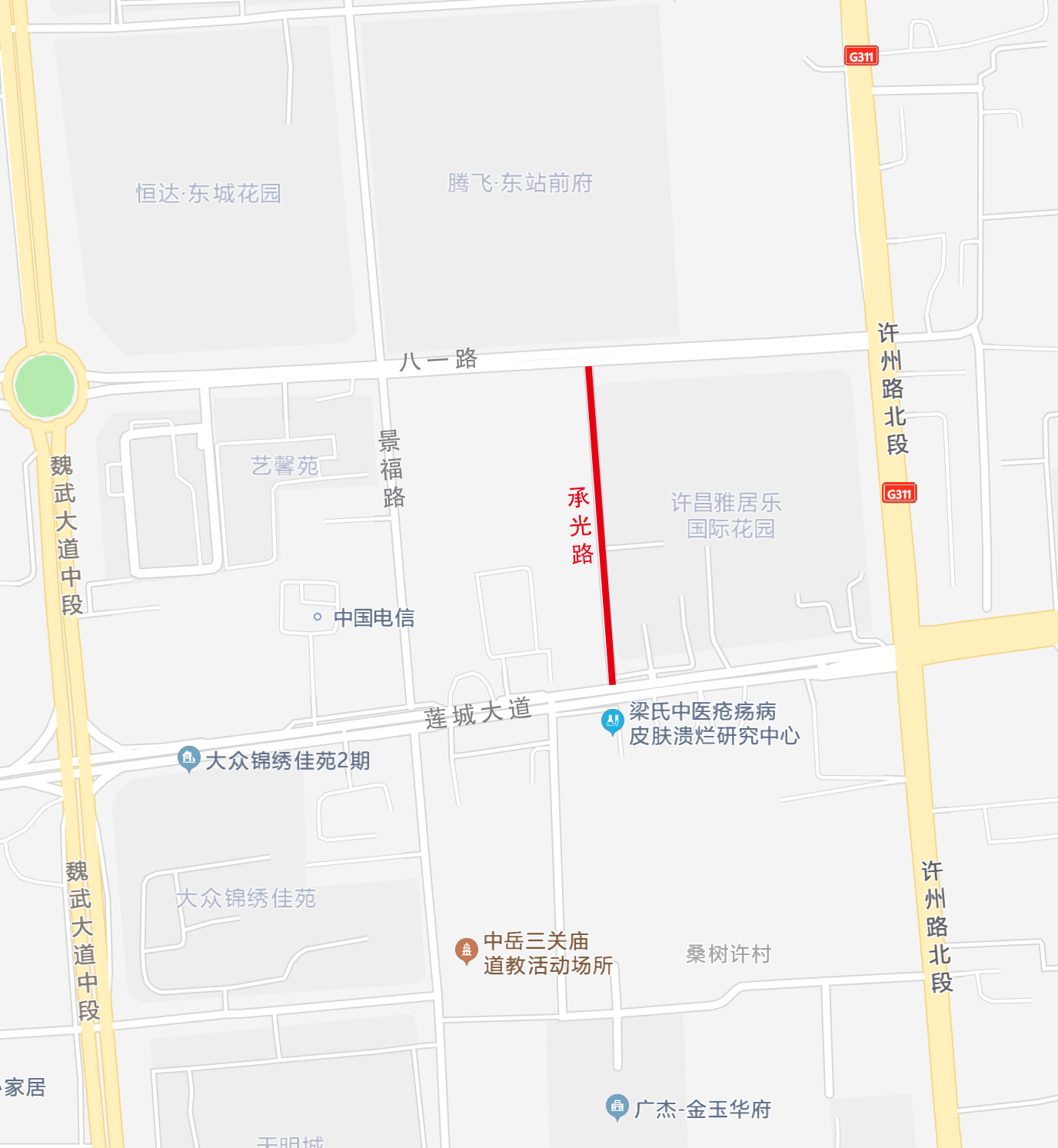 30号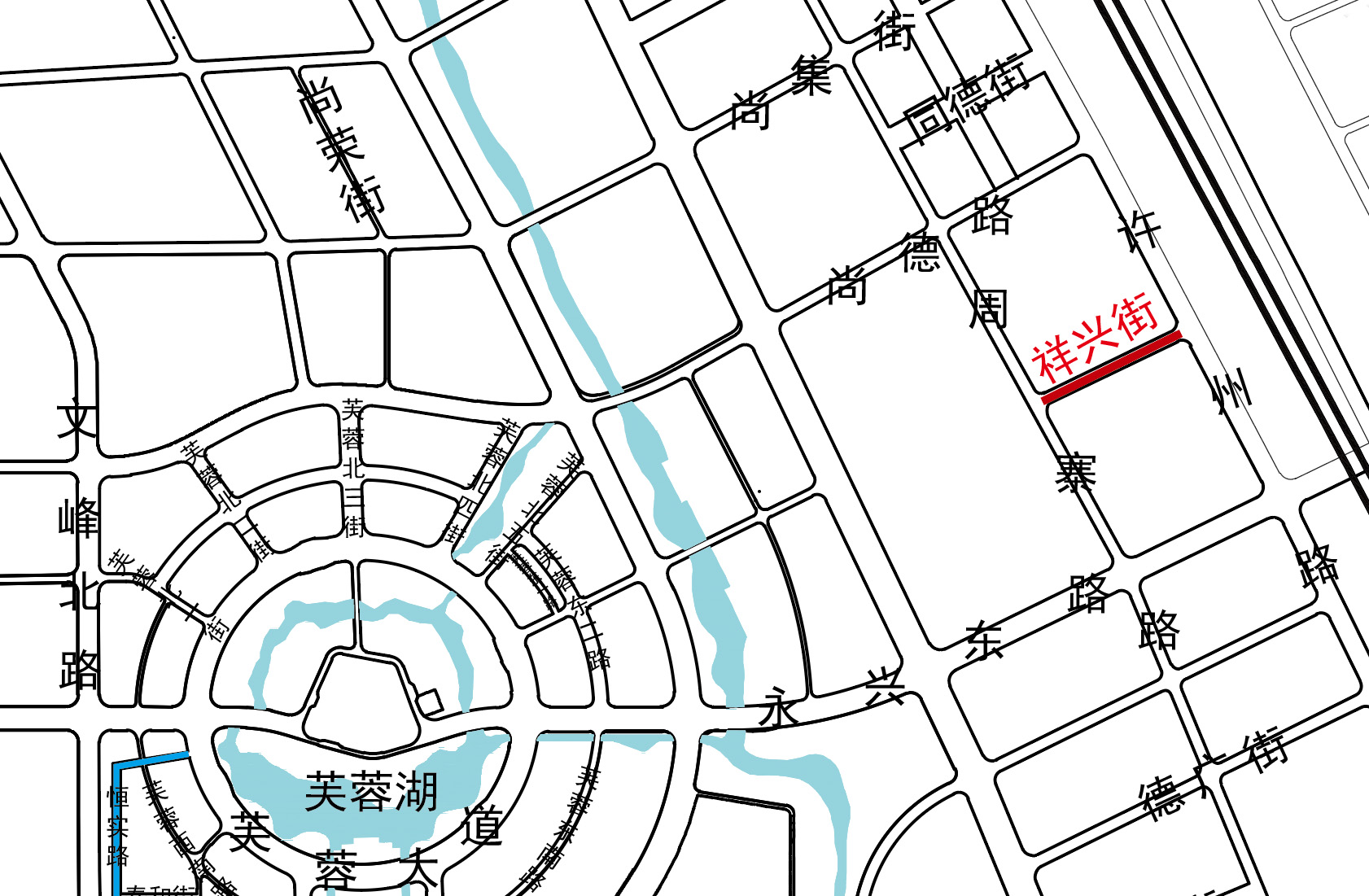 31号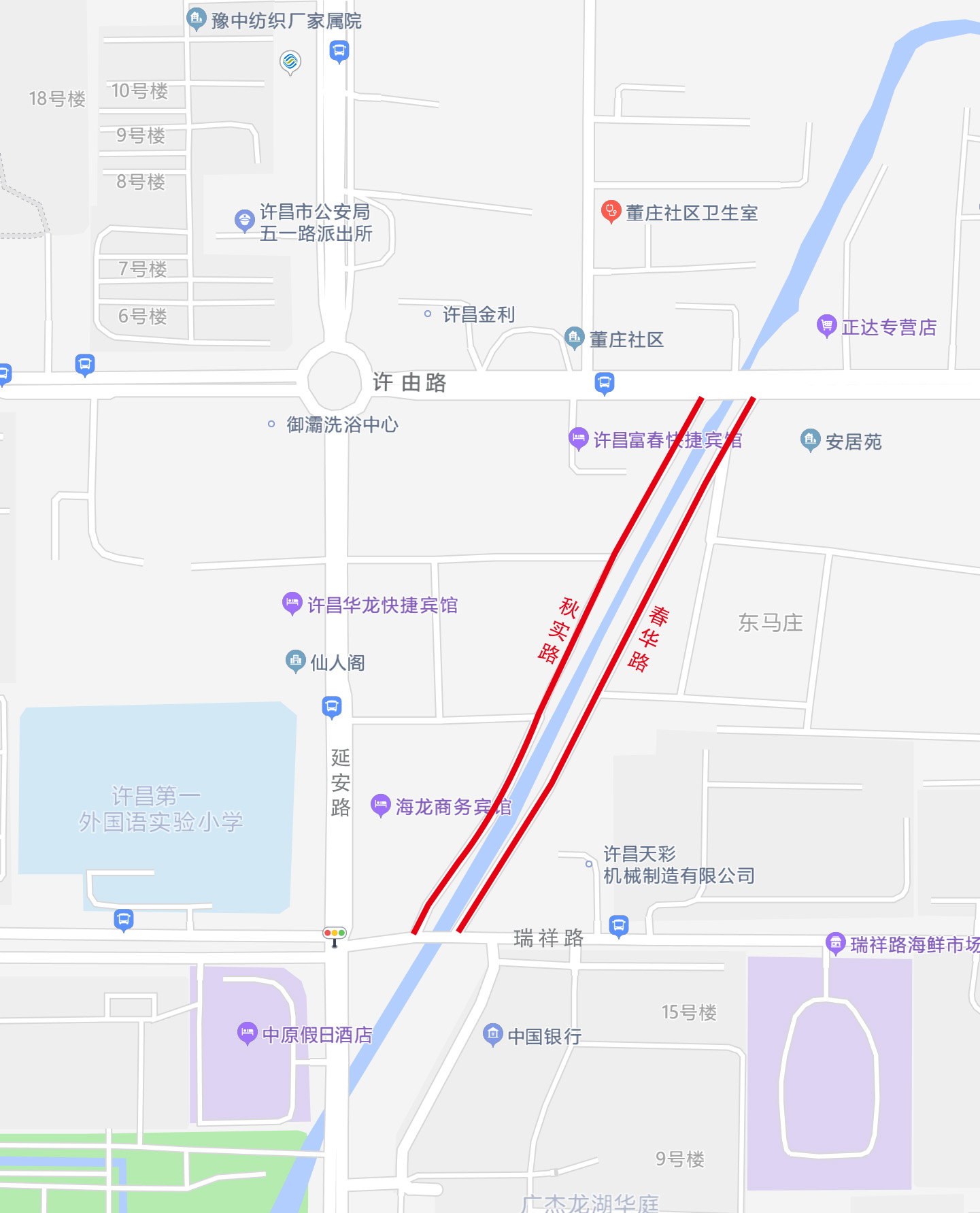 32-33号序号位置所在（跨）街道走向及起止点长宽拟命名名称名称含义魏都区27条魏都区27条魏都区27条魏都区27条魏都区27条魏都区27条魏都区27条1毓秀路以东，清潩河以西，自西向东第一条巷子文峰街道南北方向。北起新兴路，南至南湖游园长150米，宽6米魏庄一巷以所处位置序列化命名2毓秀路以东，清潩河以西，自西向东第二条巷子文峰街道南北方向。北起新兴路，南至南湖游园长100米，宽6米魏庄二巷以所处位置序列化命名3毓秀路以东，清潩河以西，自西向东第三条巷子文峰街道南北方向。北起新兴路，南至南湖游园长110米，宽6米张炉一巷以所处位置序列化命名4毓秀路以东，清潩河以西，自西向东第四条巷子文峰街道南北方向。北起新兴路，南至南湖游园长90米，宽6米张炉二巷以所处位置序列化命名5毓秀路以东，清潩河以西，自西向东第五条巷子文峰街道南北方向。北起新兴路，南至南湖游园长80米，宽6米张炉三巷以所处位置序列化命名6毓秀路以东，清潩河以西，自西向东第六条巷子文峰街道南北方向。北起新兴路，南至南湖游园长90米，宽6米张炉四巷以所处位置序列化命名7原许禹铁路（劳动路至北关大街，北关大街至民声巷）北大街街道东西方向。西起劳动路，东至文峰路长1.6千米，宽9米小铁路街原许禹铁路（俗称小铁路）拆除后形成，保留历史记忆。8许继大道灞陵河桥向西320米路南，通往周庄水厂南北道路灞陵街道南北方向。北起许继大道，南至9号路长400米，宽3米思源路临许昌市委党校，通往水源保护区。9周庄水厂门前东西路，沿水渠北侧灞陵街道、建安区河街乡东西方向。西起西环路，东至新兴西路长1.8千米，宽6米水源路所临沟渠全线为水源保护区10南大街西侧，南九曲街和建设路之间西大街街道西起古槐街，东至南大街长180米，宽4米豫园北街位于豫园美食城片区北部，以方位命名。11南大街西侧，南九曲街和建设路之间西大街街道西起古槐街，东至学巷街长260米，宽4米豫园中街位于豫园美食城片区中部，以方位命名。12南大街西侧，南九曲街和建设路之间西大街街道西起古槐街，东至学巷街长180米，宽4米魏胡同民国年间形成，保留历史记忆。13文庙前街以南，德丰春苑小区以北东大街街道南大街东侧，西起南大街，东至学巷街长80米，宽4米德丰北巷位于德丰春苑小区北，见名知处。14建设路以北，德丰春苑小区以南东大街街道南大街东侧，西起南大街，东至学巷街长80米，宽4米德丰南巷位于德丰春苑小区南，见名知处。15运粮河西侧，沿河，南北方向五一路街道北起许继大道，南至运粮河街长1000米，宽6米群英路位于运粮河西侧沿河，以三国时期群英荟萃之意命名。16时代凰庭小区西侧，南北方向五一路街道北起光明路，南至运粮河街长380米，宽4米秋田路西临登秋台游园，与运粮河含义相映。17光明路以南，运粮河街以北，时代凰庭小区北侧五一路街道西起时代凰庭小区西侧路，东至运粮河西侧路长100米，宽4米谷雨巷与运粮河含义相映18新兴西路以北，运粮河街以南（汇润印象北侧，恒达西郡南侧）五一路街道东西方向，西起五一路，东至运粮河长300米，宽4米润达街位于汇润和恒达两个小区之间，各取一字命名。19五一路与光明路向北130米，光明路以北（大众苑北侧）五一路街道西起五一路，东至鸿业公司家属院长120米，宽8米大众巷位于大众苑北侧，以位置命名。20新兴路与延安路交叉口向北100米路东五一路街道西起延安路，东至向阳花园长130米，宽4米安居巷临延安路，以吉言嘉义命名。21新兴路以北，碾上社区西部五一路街道北起安居巷，南至新兴路长170米宽4米碾上西巷位于碾上社区西部，以方位命名。22运粮河东南侧，工农路以东，许由路以北，林溪公馆东侧新兴街道南北方向，北起华丽小区南区，南至许由路长400米，宽6米林溪路位于林溪公馆东侧，以位置命名。23运粮河东南侧，林溪公馆北侧新兴街道东西方向，西起工农路，东至18号路长210米，宽6米清泉街位于林溪公馆北侧，以清泉命名，与林溪相映。24京广铁路东侧道路（振兴路至许由路）新兴街道与京广铁路平行，北起振兴路，向南向东再向南折至许由西路，呈L形长500米，宽4米瑞和路半环金瑞小区，以吉言嘉义命名。25京广铁路东侧道路，兆丰花园以南，金瑞小区以北新兴街道东西方向，西起京广铁路东侧道路 ，东至仓库路长240米，宽4米裴山庙街位于原裴山庙村，保留历史记忆。 26京广铁路西侧（许继大道向南通往场院）市军人接待站门前西关街道西起解放路，东至京广铁路长380米，宽4米通远街通往京广铁路，以通达远方之意命名。27运粮河东侧道路（杨庄街）西关街道运粮河东侧，沿河，南北方向长400米，宽6米信义路附近有市级文物保护单位许昌信义医院旧址，保留历史记忆。建安区2条建安区2条建安区2条建安区2条建安区2条建安区2条建安区2条28聚贤街以南，周庄街以北新元街道西起滨河路，东至镜水路长450米，宽18米北海街毗邻北海公园29尚集街以南，永兴西路以北。锦艺悦城小区北侧新元街道西起劳动北路，东至清潩河长210米，宽15米滹沱南街邻泘沱村，北有滹沱街，以方位命名。东城区1条东城区1条东城区1条东城区1条东城区1条东城区1条东城区1条30建安大道与许州路交叉口向西300米路北，景福路以东，雅居乐花园西侧天宝路街道南北方向。北起八一路，南至建安大道长785米，宽6米承光路取自汉魏故城许昌宫中的承光殿，与附近景福路相映。《三国志 明帝纪》载：“九月行幸摩陂，治许昌宫，起景福、承光殿”示范区1条示范区1条示范区1条示范区1条示范区1条示范区1条示范区1条31尚德路以南，永兴东路以北尚集镇西起周寨路，东至许州路长444米，宽12米祥兴街以吉言嘉义命名开发区2条开发区2条开发区2条开发区2条开发区2条开发区2条开发区2条32运粮河东侧，延安路以东龙湖街道北起许由路，南至瑞祥路长410米，宽6米春华路取耕耘收获之意，与运粮河历史文化底蕴相映。33运粮河西侧，延安路以东龙湖街道北起许由路，南至瑞祥路长410米，宽6米秋实路取耕耘收获之意，与运粮河历史文化底蕴相映。